РАЗВИВАЮЩИЕ ИГРЫ И УПРАЖНЕНИЯ ПО ПОДГОТОВКЕ ДЕТЕЙ 5-7 ЛЕТ К ШКОЛЕ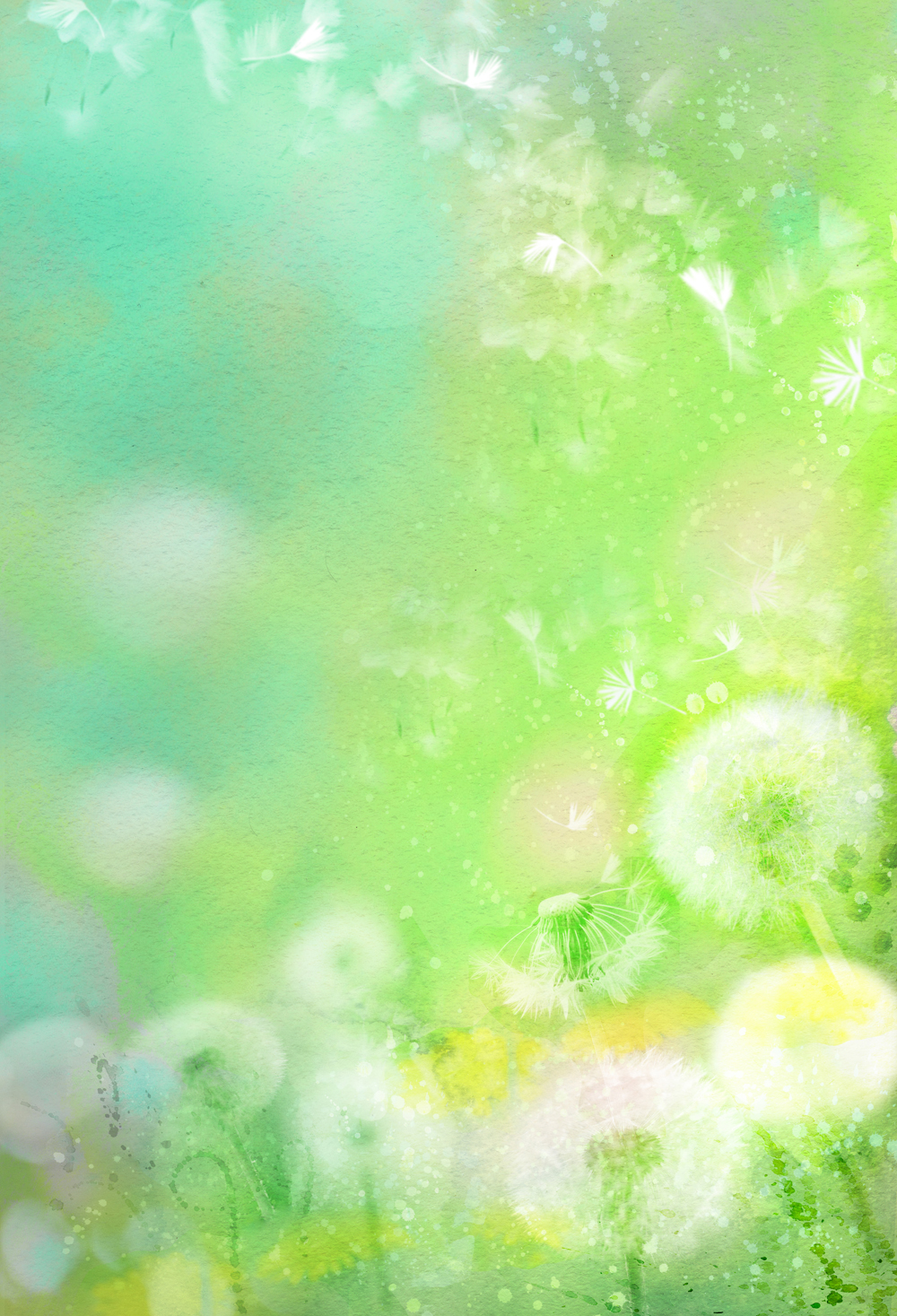 Уважаемые родители! Существует много простых игр и упражнений для подготовки ребенка к школе, направленные на развитие внимания, памяти, мышления, повышение самооценки.Некоторые из них можно проводить в виде игры во время прогулки, уборки. Если у ребенка что – то не получилось, не давите на него, вернитесь к этому через какое-то время.«Что здесь лишнее?»Показывать картинки, а когда поиграете несколько раз - просто называть слова. Назвать, какое слово лишнее. Почему? Апельсин, груша, картофель, яблоко• Шляпа, джинсы, платье, туфли• Чашка, тарелка, блюдце, ложка• Книга, машинка, кукла, пирамидка• Роза, тюльпан, астра, одуванчикСтол, шкаф, диван, холодильник и т. д.      Придумайте свои варианты.«Чего не стало?»Перед ребёнком выкладываются картинки (или игрушки) - до 10 шт. Он смотрит на них некоторое время, затем отворачивается, а Вы меняете что-то, убирая или переставляя. Ребёнок должен посмотреть и сказать, что изменилось. При хорошей зрительной памяти ребёнок легко замечает исчезновение или перемещение 1-3 игрушек.«Повтори слова»Прочитайте медленно и отчётливо несколько слов. Ребёнок должен их воспроизвести в произвольном порядке. Назовите слова повторно.• Лес, тропинка, ручей, птица, лягушка, небо• Весна, снег, лужа, ложка, дом, кровать• Стол, кровать, дождь, ложка, чай, яблоко.• Книга, тетрадь, ручка, школа, пятерка• Игра, урок, звонок, друг, школаПридумайте сами.«Да» и «нет» не говорить, «чёрное» и «белое» не называть»Задавайте простые вопросы: «Ты любишь мороженое?», «Какого цвета небо?», «Ты умеешь читать?», «Ты считаешь до 10?». Вопросов не должно быть больше 10. Если отвечает почти без ошибок - уровень достаточно высок.Развиваем фонематический слух. «Назови лишнее слово»Несколько раз повторите какое-то слово, а потом вместо него
скажите другое, похожее. Ребёнок должен услышать и назвать это другое слово:• Гора, гора, гора, нора, гора, гора, пора, гора• Голос, голос, колос, голос, голос, голос, волос• Роса, роса, коса, коза, роса, коса, оса• Маша, Маша, Саша, Даша, Саша, каша, МашаЕсли ребёнок ошибается, произносите ряды слов медленнее, обращайте внимание на звуковые различия.«Ты скажи наоборот!»Предложите ребёнку называть слова с противоположным значением к тем, что вы будете произносить:весна - осень, худой - толстый, холодно - тепло, широкий - узкий, радостный - грустный, богатый - бедный, добрый -злой.«Разведчики»Предложите ребёнку внимательно посмотреть на какой-нибудь предмет, а потом отвернуться и описать его. Так можно обращать внимание на прохожих, пассажиров в транспорте, вспоминать знакомых, любимые игрушки, животных. Попросите вспомнить, что встречается по дороге в детский сад, магазин, на почту. В этой игре выявляются связи внимания и зрительной памяти.«Похоже – не похоже»Предложите ребёнку сравнить (чем похожи и чем отличаются) различные предметы и понятия. Для дошкольника это должны быть хорошо знакомые предметы (можно использовать картинки, сами предметы): лимонад и вода, машина и автобус, яблоко и груша, кошка и собакa, лето и зима, пальто и куртка, стул и кресло и др.Уважаемые родители! Эти игры и упражнения не требуют особых затрат и времени. Можно играть даже по дороге в детский сад.Материал подготовила:педагог-психолог Щур М.Н.